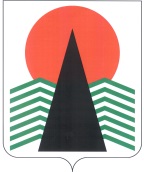 АДМИНИСТРАЦИЯ  НЕФТЕЮГАНСКОГО  РАЙОНАпостановлениег.НефтеюганскО внесении изменений в постановление администрации Нефтеюганского района от 07.12.2017 № 2256-па «О подготовке документации по планировке межселенной территории Нефтеюганского района»	В соответствии со статьей 43 Федерального закона от 06.10.2003 № 131-ФЗ 
«Об общих принципах организации местного самоуправления в Российской Федерации», статьей 42 Устава муниципального образования Нефтеюганский район, на основании заявления компании «Салым Петролеум Девелопмент Н.В.» 
(далее – Компания) от 12.03.2018 № SPDN-18-001584  п о с т а н о в л я ю:Внести изменения в постановление администрации Нефтеюганского района от 07.12.2017 № 2256-па «О подготовке документации по планировке межселенной территории Нефтеюганского района», изложив приложение № 4 к постановлению в редакции согласно приложению к настоящему постановлению.Настоящее постановление подлежит опубликованию в газете «Югорское обозрение» и размещению на официальном сайте органов местного самоуправления Нефтеюганского района.Контроль за выполнением постановления возложить на директора 
департамента имущественных отношений – заместителя главы Нефтеюганского 
района Ю.Ю.Копыльца.Глава района							Г.В.ЛапковскаяПриложение к постановлению администрации Нефтеюганского районаот 19.03.2018 № 382-паСХЕМА размещения линейного объекта: «Обустройство Верхнесалымского месторождения. Куст скважин №20»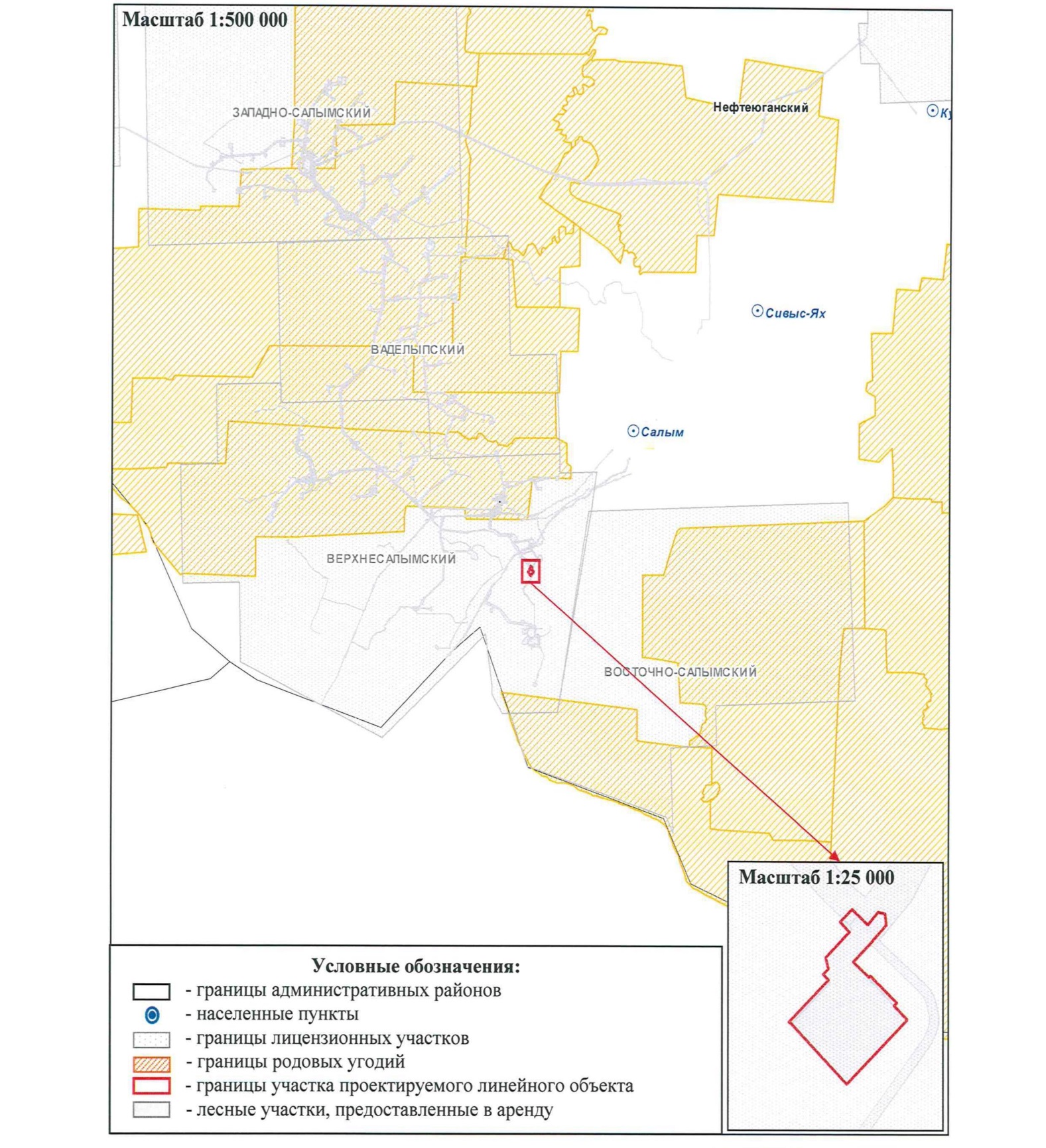 19.03.2018№ 382-па№ 382-па